Year 2 Autumn 2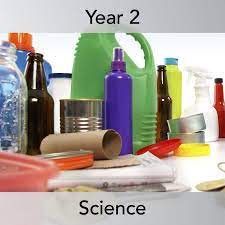 